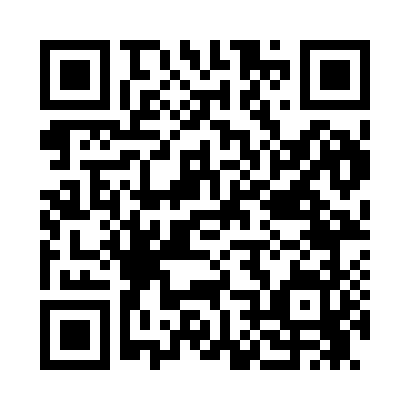 Prayer times for Beekman, Louisiana, USAMon 1 Jul 2024 - Wed 31 Jul 2024High Latitude Method: Angle Based RulePrayer Calculation Method: Islamic Society of North AmericaAsar Calculation Method: ShafiPrayer times provided by https://www.salahtimes.comDateDayFajrSunriseDhuhrAsrMaghribIsha1Mon4:416:031:124:548:209:422Tue4:426:041:124:548:209:423Wed4:426:041:124:558:209:424Thu4:436:041:124:558:209:415Fri4:436:051:124:558:209:416Sat4:446:051:124:558:199:417Sun4:456:061:134:558:199:408Mon4:456:061:134:558:199:409Tue4:466:071:134:568:199:4010Wed4:476:081:134:568:189:3911Thu4:476:081:134:568:189:3912Fri4:486:091:134:568:189:3813Sat4:496:091:134:568:179:3814Sun4:506:101:144:568:179:3715Mon4:506:101:144:568:179:3616Tue4:516:111:144:568:169:3617Wed4:526:121:144:568:169:3518Thu4:536:121:144:578:159:3419Fri4:546:131:144:578:159:3420Sat4:556:141:144:578:149:3321Sun4:556:141:144:578:149:3222Mon4:566:151:144:578:139:3123Tue4:576:151:144:578:129:3124Wed4:586:161:144:578:129:3025Thu4:596:171:144:578:119:2926Fri5:006:171:144:578:109:2827Sat5:016:181:144:568:109:2728Sun5:026:191:144:568:099:2629Mon5:036:201:144:568:089:2530Tue5:036:201:144:568:079:2431Wed5:046:211:144:568:079:23